Technikum Leśne w Warcinie im. prof. Stanisława Sokołowskiego 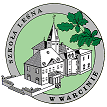 Wykaz podręczników dopuszczonych do użytku szkolnego przeznaczonych do kształcenia ogólnego klasa 4a - rok szkolny 2022/2023Lp. Przedmiot Tytuł podręcznika Wydawnictwo Autor Nr dopuszczenia 1. Język polski Ponad słowami kl. III, cz. II. Podręcznik do języka polskiego dla liceum ogólnokształcącego i technikum. Zakres podstawowy i rozszerzony.Nowa Era Joanna Kościerzyńska,Anna CisowskaMałgorzata Matecka Aleksandra WróblewskaAnna GinterAnna Równy1014/6/20212. Język niemieckiEffect 3WSiPAnna Kryczyńska-Pham937/3/20192. Język niemieckiEffect 4WSiPAnna Kryczyńska-Pham947/4/20214. Język angielski Zakres rozszerzony Focus 3Second Edition.PearsonDaniel BrayshawSul KayVaughan JonesSPP 948/3/2019NPP 947/3/20195MatematykaMATeMAtyka 2. Podręcznik dla liceum ogólnokształcącego i technikumZakres podstawowyNowa EraWojciech Babiański, Lech Chańko, Joanna Czarnowska, Grzegorz Janocha, Dorota Ponczek971/2/20205MatematykaMATeMAtyka 3. Podręcznik dla liceum ogólnokształcącego i technikumZakres podstawowyNowa EraWojciech Babiański, Lech Chańko, Joanna Czarnowska, Grzegorz Janocha, Jolanta Wesołowska971/3/20215. Religia W bogactwie miłościWydawnictwo Jednośćpraca zbiorowa Elżbieta Kondrak  Bogusław NosekJarosław CzerkawskiAZ-43-03/12-kI/146. Etyka Etyka. Podręcznik do Etyki dla szkół ponadpodstawowychOperonPaweł Kołodziński Jakub Kapiszewski 1045/20197. Biologia Zakres rozszerzony Biologia na czasie 2Zakres rozszerzony Nowa EraMarek GuzikRyszard KozikWładysław Zamachowski 1010/2/20207. Biologia Zakres rozszerzony Biologia na czasie 3Zakres rozszerzonyNowa EraFranciszek Dubert
 Marek Guzik, 
Anna Halemin
Jolanta Holeczek
Stanisław Krawczyk, 
Władysław Zamachowski1010/3/20218.FizykaOdkryć fizykę cz. 2. Podręcznik do fizyki dla liceum ogólnokształcącego i technikum. Zakres podstawowy.Nowa EraMarcin BraunWeronika Śliwa1001/2/20208.FizykaOdkryć fizykę cz. 3. Podręcznik do fizyki dla liceum ogólnokształcącego i technikum. Zakres podstawowyNowa EraMarcin BraunWeronika Śliwa1001/3/20219. Historia Historia.  Podręcznik dla liceum i technikum. Zakres podstawowy 3WSiPJarosław CzubatyPiort Szlanta987/4/202210.Wiedza o społeczeństwieWiedza o społeczeństwie, zakres podstawowy, podręcznik dla szkół ponadpodstawowychOPERONZbigniew SmutekBeata SurmaczJan Maleska1049/1/201911.GeografoaO Oblicza geografii 2. Podręcznik dla liceum ogólnokształcącego i technikum. Zakres podstawowyNowa EraTomasz RachwałRadosław Uliszak,Krzysztof WiedermannPaweł Kroh983/2/202011.GeografoaOblicza geografii 3. Podręcznik dla liceum ogólnokształcącego i technikum. Zakres podstawowyNowa EraCzesław AdamiakAnna DubownikMarcin ŚwitoniakMarcin NowakBarbara Szyda983/3/2021